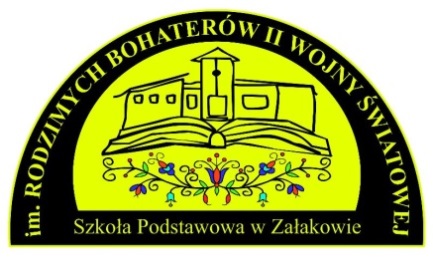 …………………………………………...Imię i nazwisko wnioskodawcy - rodzica……………………………………………adres.....................................................................................................................................POTWIERDZENIE WOLIzapisu dziecka do oddziału przedszkolnego/zerówkiPotwierdzam wolę zapisu dziecka ……………..................................                                             …………………………..           imię i nazwisko dziecka                                                                       nr peseldo oddziału przedszkolnego przy Szkole Podstawowej im. Rodzimych Bohaterów 
II Wojny Światowej w Załakowie, do którego zostało zakwalifikowane.Deklarowane godziny pobytu dziecka w oddziale *: od ............. do ...............Oświadczam, że informacje przedstawione w niniejszej deklaracji są zgodne ze stanem faktycznym i jestem świadomy odpowiedzialności karnej za złożenie fałszywego oświadczenia. Przyjmuję do wiadomości regulamin rekrutacji wraz 
z klauzulą informacyjną i wyrażam zgodę na przetwarzanie danych osobowych przez szkołę. Przetwarzanie danych odbywać się będzie zgodnie z ustawą o ochronie danych osobowych zgodnie z Rozporządzeniem Parlamentu Europejskiego i Rady (UE) 2016/679 z dnia 27 kwietnia2016 r. w sprawie ochrony osób fizycznych w związku z przetwarzaniem danych osobowych i w sprawie swobodnego przepływu takich danych oraz uchylenia dyrektywy 95/46/WE (ogólne rozporządzenie o ochronie danych), publ. Dz. Urz. UE L Nr 119, s. 1 w celach rekrutacyjnych do oddziałów przedszkolnych przy Szkole Podstawowej im. Rodzimych Bohaterów II Wojny Światowej w Załakowie. * Wypełnić w przypadku oddziału 0AZałakowo, dnia ……………….			                   …………………………………………     				                                                             (czytelny  podpis rodzica/opiekuna)